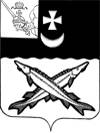 ПРЕДСТАВИТЕЛЬНОЕ СОБРАНИЕБЕЛОЗЕРСКОГО МУНИЦИПАЛЬНОГО ОКРУГАВОЛОГОДСКОЙ ОБЛАСТИРЕШЕНИЕОт 31.10.2022 №48О внесении изменения в решение Совета Глушковского сельского поселенияот 06.09.2007 № 36На   основании части 8 статьи 37 Федерального закона от 06.10.2003 № 131-ФЗ «Об общих принципах организации местного самоуправления в Российской Федерации», статьи 18 Устава района, решения Представительного Собрания Белозерского муниципального округа от 20.09.2022 № 4 «О вопросах правопреемства органов местного самоуправления»,Представительное Собрание Белозерского муниципального округаВологодской областиРЕШИЛО:       1. Внести в структуру администрации Глушковского сельского поселения, утвержденную решением Совета Глушковского сельского поселения от 06.09.2007 № 36, изменение, изложив ее в новой редакции  согласно приложению к настоящему решению.       2. Настоящее решение вступает в силу со дня его принятия, подлежит официальному опубликованию  в  газете «Белозерье» и размещению на официальном сайте Белозерского муниципального округа в информационно-телекоммуникационной сети «Интернет».Председатель Представительного Собрания Белозерского  муниципального округаВологодской области:                                                            И.А. ГолубеваГлава Глушковскогосельского поселения:                                                             Т.А. ЛоншаковаПриложениек решениюПредставительного СобранияБелозерского муниципального округаот ___________ №___«Приложение к решению СоветаГлушковского сельского поселения от 06.09.2007 № 36 «Утверждена решением СоветаГлушковского сельского поселенияот 06.09.2007 № 36                                        Структура и численность                  администрации Глушковского сельского поселения». №п/п                Наименование должности       Количество           единиц   1                                          2               3   1.   2.   3.   4. Глава  Глушковского сельскогопоселенияЗаместитель Главы  Глушковского сельскогопоселенияВедущий специалист Эксперт                  1                  1                  11Итого:                4